RCRPC Action Bay LayoutAttachment to RCRPC Facility Special Use Application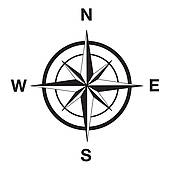 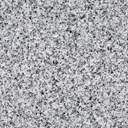 Instructions: Draw planned layout on graphic above. Describe layout and intended use below. Use more forms or plain paper if necessary.___________________________________________________________________________________________________________________________________________________________________________________________________________________________________________________________________________________________________________________________________________________________________________________________________________________________________________________________________________________________________________________________________________________________________________________________________________________